ΠΑΝΕΠΙΣΤΗΜΙΟ ΠΕΛΟΠΟΝΝΗΣΟΥ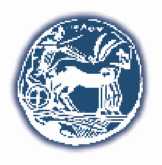 ΣΧΟΛΗ ΔΙΟΙΚΗΣΗΣΤΜΗΜΑ ΛΟΓΙΣΤΙΚΗΣ ΚΑΙ ΧΡΗΜΑΤΟΟΙΚΟΝΟΜΙΚΗΣΠρόγραμμα Σπουδών του πρώην ΤΕΙ ΠελοποννήσουAΝΑΚΟΙΝΩΣΗΥΠΟΒΟΛΗ ΑΙΤΗΣΕΩΝ ΓΙΑ ΠΡΑΓΜΑΤΟΠΟΙΗΣΗ ΠΡΑΚΤΙΚΗΣ ΑΣΚΗΣΗΣΟι αιτήσεις για πραγματοποίηση Πρακτικής Άσκησης (ΠΑ),κατά το εαρινό εξάμηνο του ακαδημαϊκού έτους 2020-21, θα γίνονται δεκτές από 10 Φεβρουαρίου έως και 03 Μαρτίου 2021 και δεν θα δοθεί παράταση στην περίοδο υποβολής.Απαραίτητα δικαιολογητικά που θα συνοδεύουν την αίτησηα)Βεβαίωση της Γραμματείας του Τμήματος φοίτησης, ότι ο αιτών πληροί τις προϋποθέσεις για πραγματοποίηση ΠΑ ή Αναλυτική Βαθμολογία Σπουδών Φοιτητή.β)Βεβαίωση Αποδοχής Απασχόλησης του Φορέα ΠΑ, για το συγκεκριμένο χρονικό διάστημα, στην οποία θα αναφέρεται και η σύμφωνη γνώμη του, για συμμετοχή ή όχι του ασκούμενου στο χρηματοδοτούμενο, μέσω ΕΣΠΑ, Πρόγραμμα ΠΑ του Ιδρύματος.γ) (Μόνο για ΑμεΑ) Πιστοποιητικό Διαπίστωσης Πάθησης, από αρμόδιο κρατικό φορέα, όπου θα αναφέρεται η πάθηση και το ποσοστό αναπηρίας.Η πρότυπη σχετική αίτηση και η πρότυπη Βεβαίωση Αποδοχής Απασχόλησης, διατίθενται στις ιστοσελίδες του Γραφείου ΠΑ www.dasta.teipel.gr/internship και του Τμήματος Λογιστικής και Χρηματοοικονομικής (εδώ), πρέπει δε να υποβληθούν εμπροθέσμως στη Γραμματεία του Τμήματος, με φυσική προσκόμισή τους είτε με αποστολή τους με μορφή ηλεκτρονικών αρχείων στη διεύθυνση email της Γραμματείας: mitroo@us.uop.gr. Σημειώνεται ότι οι φοιτητές καλούνται να εγγραφούν στο μάθημα «ΠΡΑΚΤΙΚΗ ΑΣΚΗΣΗ» που έχει δημιουργηθεί στο eclass (https://eclass.uop.gr/main/portfolio.php) του Πανεπιστημίου. Επιπλέον, για να ολοκληρωθεί η εμπρόθεσμη υποβολή, οι φοιτητές καλούνται να συμπληρώσουν το ερωτηματολόγιο που είναι ανηρτημένο στο vclass στο μάθημα Πρακτική Άσκηση, στην επιλογή «Ερωτηματολόγια».ΠΡΟΣΟΧΗ: Στην αίτηση, ο αιτών πρέπει υποχρεωτικά να συμπληρώσει το σχετικό πεδίο, με το οποίο δηλώνεται υπεύθυνα εάν επιθυμεί ή όχι να συμμετάσχει στο χρηματοδοτούμενο, μέσω ΕΣΠΑ, Πρόγραμμα ΠΑ του Ιδρύματος.Υποχρεωτικές και Αναγκαίες Προϋποθέσεις για πραγματοποίηση ΠΑΟ φοιτητής πρέπει υποχρεωτικά:να βρίσκεται στο 8ο ή μεγαλύτερο εξάμηνο σπουδών.να έχει εξεταστεί επιτυχώς σε τουλάχιστον 30 μαθήματα από το σύνολο των μαθημάτων. Υποχρεωτικές και Αναγκαίες Προϋποθέσεις, για συμμετοχή στο χρηματοδοτούμενο, μέσω ΕΣΠΑ, Πρόγραμμα ΠΑ του Ιδρύματος.1. Ο υποψήφιος δεν εργάζεται σε φορέα του ιδιωτικού ή του δημόσιου τομέα, συμπεριλαμβανομένων των Σωμάτων Ασφαλείας, με σχέση εξαρτημένης εργασίας πλήρους απασχόλησης, κατά την περίοδο της πρακτικής άσκησης.2. Ο υποψήφιος δεν υπηρετεί στρατιωτική θητεία, κατά την περίοδο της πρακτικής άσκησης.3. Ο υποψήφιος δεν συμμετέχει σε άλλο χρηματοδοτούμενο πρόγραμμα από την Ε.Ε., κατά την περίοδο της πρακτικής άσκησης.4. Ο υποψήφιος δεν έχει συγγένεια Β’ βαθμού και άνω, σε ευθεία γραμμή, πλάγια γραμμή και εξ’ αγχιστείας ή συζυγική σχέση, με το νόμιμο εκπρόσωπο του φορέα πραγματοποίησης της πρακτικής άσκησης και με τον Εργασιακό επόπτη. ΠΡΟΣΟΧΗ: Ο υποψήφιος που θα δηλώσει στην αίτησή του ότι επιθυμεί να συμμετάσχει στο χρηματοδοτούμενο, μέσω ΕΣΠΑ, Πρόγραμμα ΠΑ του Ιδρύματος, επιλέγοντας το σχετικό πεδίο, υποχρεούται να βεβαιώσει για την αλήθεια των ανωτέρω (1 έως και 4), συνυποβάλλοντας υπεύθυνη δήλωση του ν.1599/86. Επιλογή χρηματοδοτούμενων θέσεων Προγράμματος ΠΑ του ΙδρύματοςΌλοι οι ασκούμενοι φοιτητές έχουν δικαίωμα συμμετοχής στο χρηματοδοτούμενο, μέσω ΕΣΠΑ, Πρόγραμμα ΠΑ του Ιδρύματος, εφόσον το επιθυμούν οι ίδιοι και ο φορέας πραγματοποίησης της ΠΑ. Επειδή, όμως, οι χρηματοδοτούμενες θέσεις για το εαρινό εξάμηνο 2021 είναι περιορισμένες:γίνεται επιλογή τους βάσει κριτήριων, τα οποία έχουν τεθεί από τη Συνέλευση του Τμήματος. Συγκεκριμένα, λαμβάνονται υπόψη:Κριτήριο 1ο: Ο σταθμισμένος μέσος όρος της βαθμολογίας των προβιβάσιμων μαθημάτων από τα κατωτέρω οκτώ μαθήματα:1. Επαγωγική Στατιστική2. Ανάλυση Χρηματοοικονομικών Καταστάσεων3. Χρηματοοικονομική Διοίκηση 4. Διοικητική Λογιστική – Κοστολόγηση5. Αρχές Χρηματοοικονομικής Λογιστικής6. Διοίκηση Χρηματοπιστωτικών Υπηρεσιών7. Εμπορικό Δίκαιο8. Μεθοδολογία ΈρευναςΕιδικότερα ο τύπος έχει ως ακολούθως:Κριτήριο 2ο: Ο σταθμισμένος μέσος όρος βαθμολογιών των προβιβάσιμων μαθημάτων. Ειδικότερα ο τύπος έχει ως ακολούθως:Κριτήριο 3ο: Το τυπικό εξάμηνο φοίτησης του/της φοιτητή/τριας.Για την επιλογή των χρηματοδοτούμενων θέσεων, ταξινομούνται κατ’ αύξουσα σειρά οι αιτούντες, ως εξής:Σε περίπτωση ισοβαθμίας θα προηγείται ο/η φοιτητής/τρια που συγκεντρώνει τον μεγαλύτερο βαθμό στο κριτήριο 1.Σημειώσεις: 1. Προτεραιότητα συμμετοχής στο χρηματοδοτούμενο, μέσω ΕΣΠΑ, Πρόγραμμα ΠΑ του Ιδρύματος, δίνεται για ασκούμενους σε φορείς του ιδιωτικού τομέα, έναντι του δημοσίου, κατ’ αναλογία 55%/45%, αντιστοίχως.2. Φοιτητές που είναι ΑμεΑ, προκρίνονται να συμμετάσχουν στο χρηματοδοτούμενο, μέσω ΕΣΠΑ, Πρόγραμμα ΠΑ του Ιδρύματος, χωρίς αξιολόγηση.3. Φοιτητές που έχουν εισαχθεί με κατατακτήριες εξετάσεις, επιλέγονται να συμμετέχουν στο χρηματοδοτούμενο, μέσω ΕΣΠΑ, Πρόγραμμα Πρακτικής Άσκησης του Ιδρύματος, μόνο εάν έχουν μείνει αδιάθετες θέσεις, μετά την αρχική κατανομή.Κρίσιμες ημερομηνίες**ΠΡΟΣΟΧΗ !!!Η Ειδική Σύμβαση ΠΑ πρέπει να παραληφθεί εγκαίρως και εντός δύο (2) ημερών να έχει προσκομισθεί στο Φορέα ΠΑ, προκειμένου ο φορέας να ενημερώσει το σύστημα ΕΡΓΑΝΗ, πριν την έναρξη της ΠΑ. Ακολούθως και έως 31/3/2021 το αργότερο, τα 2 αντίτυπα της σύμβασης, υπογεγραμμένα από όλους τους συμβαλλόμενους, πρέπει να έχουν επιστραφεί στη Γραμματεία του Τμήματος.%ΙΔΙΩΤΙΚΟΣ ΤΟΜΕΑΣ855ΔΗΜΟΣΙΟΣ ΤΟΜΕΑΣ645ΣΥΝΟΛΟ14100Περίοδος υποβολής αιτήσεων10/2-03/3/2021Ανάρτηση Προσωρινού Πίνακα αξιολόγησης αιτήσεων8/3/2021Περίοδος υποβολής ενστάσεων έναντι του Προσωρινού Πίνακα8/3-12/3/2021Ανάρτηση Οριστικού Πίνακα αξιολόγησης αιτήσεων17/3/2021Παραλαβή 3 αντιτύπων Ειδικής Σύμβασης και του Βιβλίου ΠΑ, από Γραμματεία Τμήματος *από 19/3/2021Έναρξη ΠΑ1/4/2021